PILIĆI I SJEMENKA SUNCOKRETAOdgovori na pitanja uz pomoć sličica. Odaberi samo jednu sličicu koja je točan odgovor.Tko je živio na farmi ?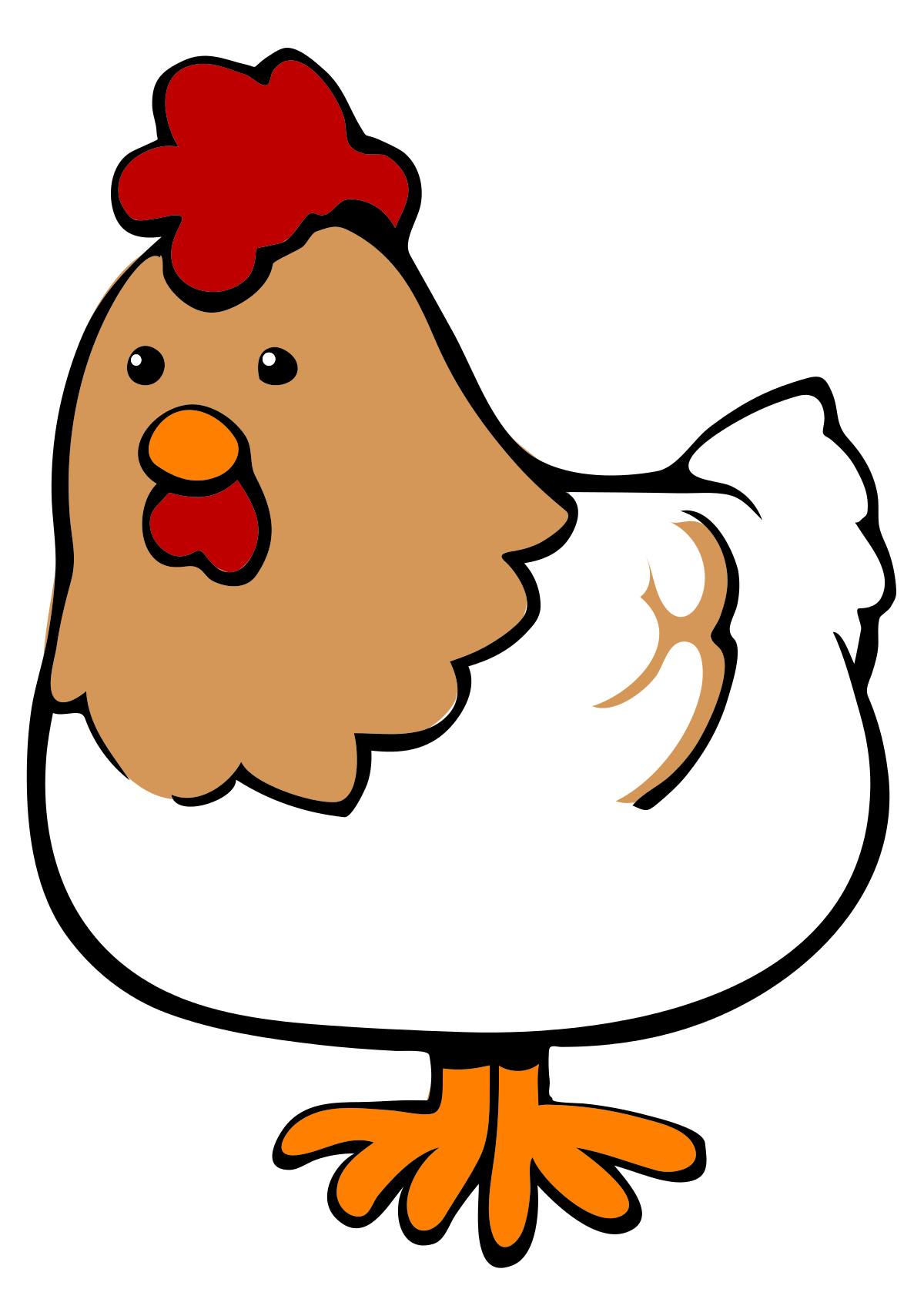 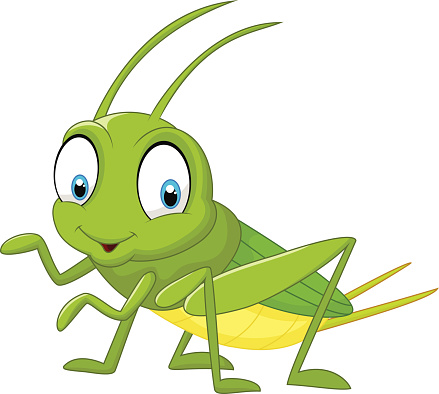 Tko se izlegao iz jaja?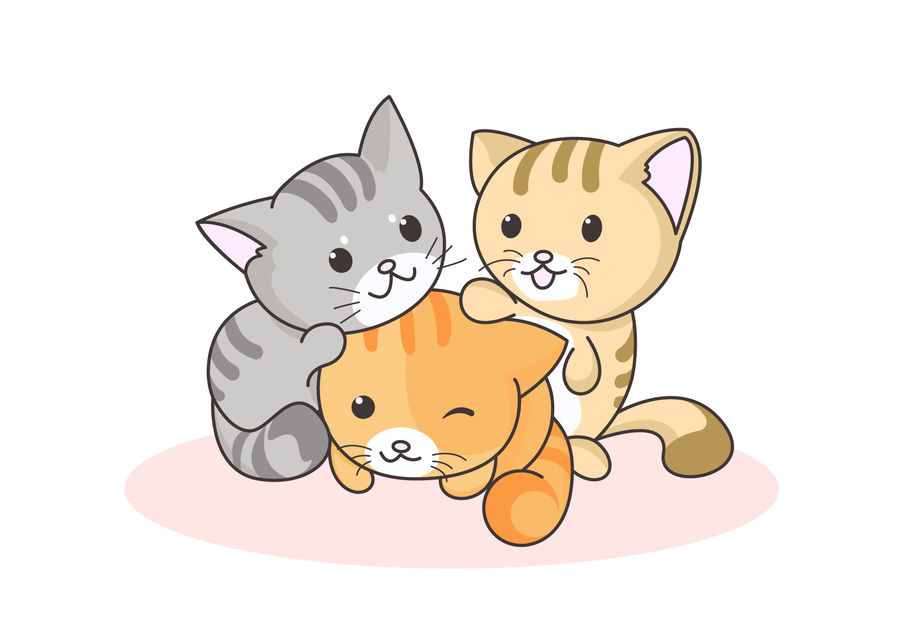 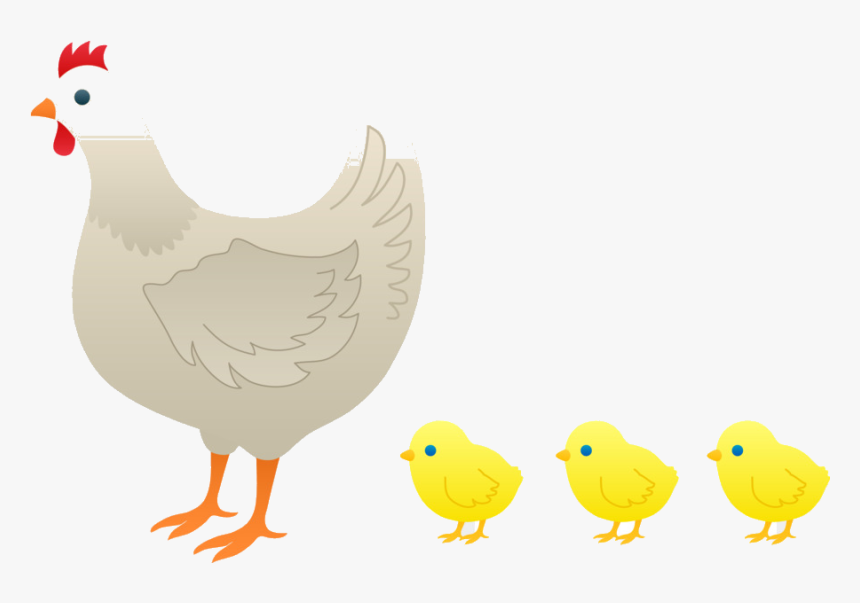 Što su pilići pronašli na farmi?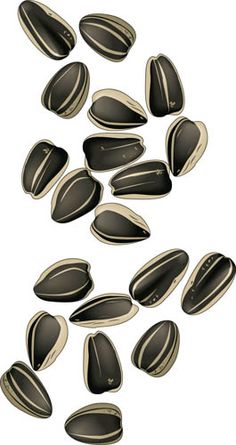 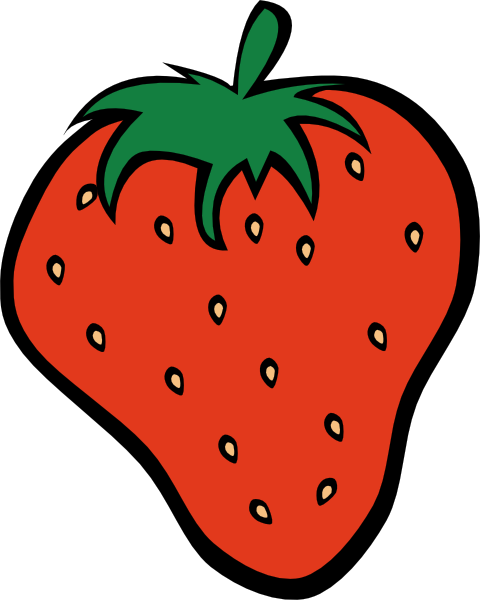 Koji  je cvijet  narastao iz sjemenki?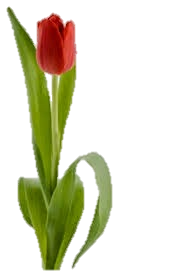 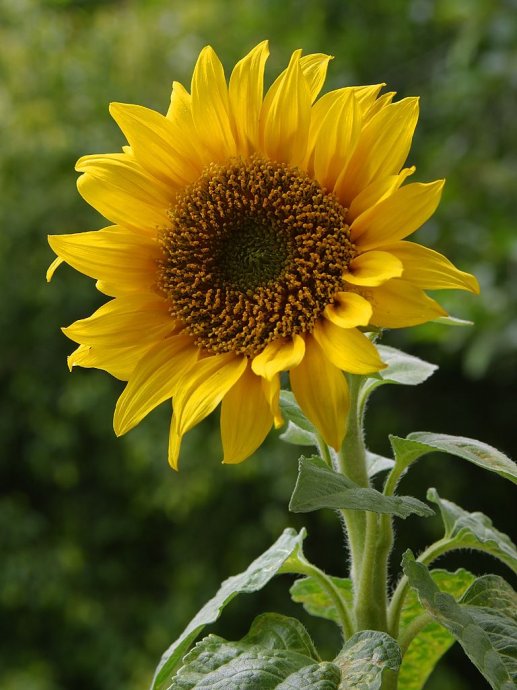 